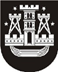 KLAIPĖDOS MIESTO SAVIVALDYBĖS TARYBASPRENDIMASDĖL KLAIPĖDOS MIESTO SAVIVALDYBĖS TARYBOS 2009 M. GEGUŽĖS 29 D. SPRENDIMO NR. T2-211 „DĖL VIETINĖS RINKLIAVOS UŽ LEIDIMO ATLIKTI KASINĖJIMO DARBUS KLAIPĖDOS MIESTO SAVIVALDYBĖS VIEŠOJO NAUDOJIMO TERITORIJOJE (GATVĖSE, VIETINĖS REIKŠMĖS KELIUOSE, AIKŠTĖSE, ŽALIUOSIUOSE PLOTUOSE), ATITVERTI JĄ AR JOS DALĮ ARBA APRIBOTI EISMĄ JOJE NUOSTATŲ PATVIRTINIMO“ PAKEITIMO2015 m. liepos 10 d. Nr. T2-162KlaipėdaVadovaudamasi Lietuvos Respublikos vietos savivaldos įstatymo 18 straipsnio 1 dalimi ir atsižvelgdama į Lietuvos Respublikos vidaus reikalų ministerijos 2015-01-27 raštą Nr. 1D-976(52), Klaipėdos miesto savivaldybės taryba nusprendžia:1. Pakeisti Klaipėdos miesto savivaldybės tarybos 2009 m. gegužės 29 d. sprendimą Nr. T2-211 „Dėl Vietinės rinkliavos už leidimo atlikti kasinėjimo darbus Klaipėdos miesto savivaldybės viešojo naudojimo teritorijoje (gatvėse, vietinės reikšmės keliuose, aikštėse, žaliuosiuose plotuose), atitverti ją ar jos dalį arba apriboti eismą joje nuostatų patvirtinimo“:1.1. pakeisti nurodytu sprendimu patvirtintus Vietinės rinkliavos už leidimo atlikti kasinėjimo darbus Klaipėdos miesto savivaldybės viešojo naudojimo teritorijoje (gatvėse, vietinės reikšmės keliuose, aikštėse, žaliuosiuose plotuose), atitverti ją ar jos dalį arba apriboti eismą joje nuostatus ir juos išdėstyti nauja redakcija (pridedama);1.2. pakeisti nurodyto sprendimo 3 priedo pastraipą „Pastaba“ ir ją išdėstyti taip: „Pastabos:1. Gatvių kategorijos nustatomos pagal Klaipėdos miesto bendrąjį planą.2. Kai apskaičiuotas vietinės rinkliavos dydis yra mažesnis nei trys eurai, imamas trijų eurų vietinės rinkliavos mokestis.“2. Nustatyti, kad šis sprendimas įsigalioja, įgyvendinus projektą „Centralizuotas savivaldybių paslaugų perkėlimas į elektroninę erdvę“.3. Skelbti šį sprendimą Teisės aktų registre ir Klaipėdos miesto savivaldybės interneto svetainėje.Savivaldybės merasVytautas Grubliauskas